Стоимость на групповые экскурсии НЕТТО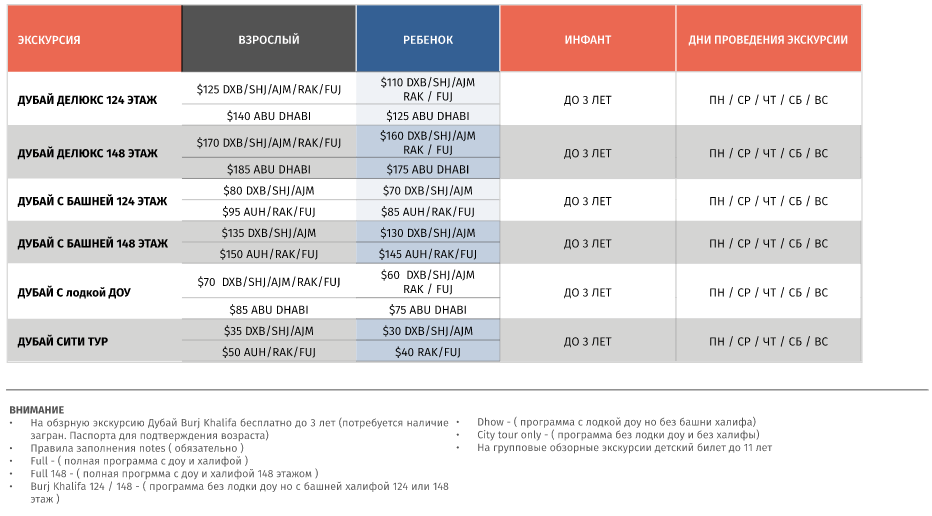 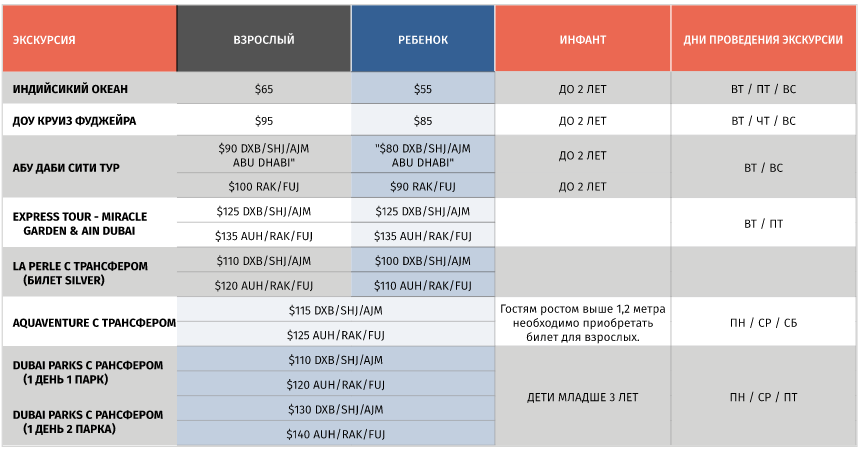 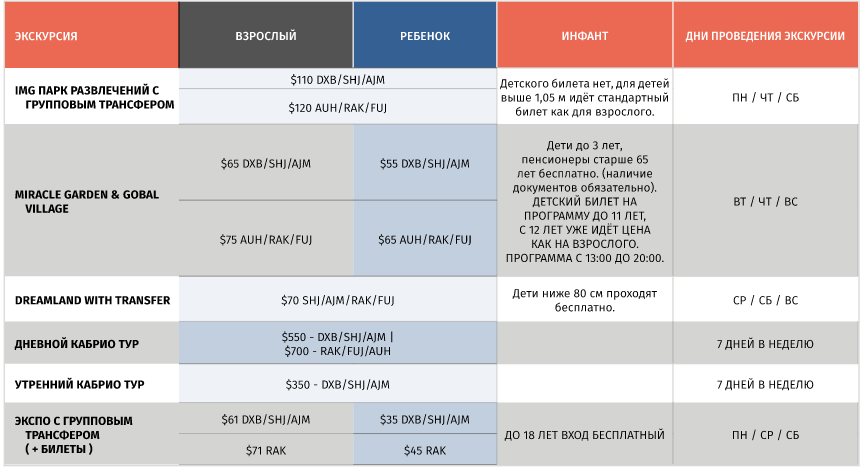 Индивидуальные программы – стоимость НЕТТО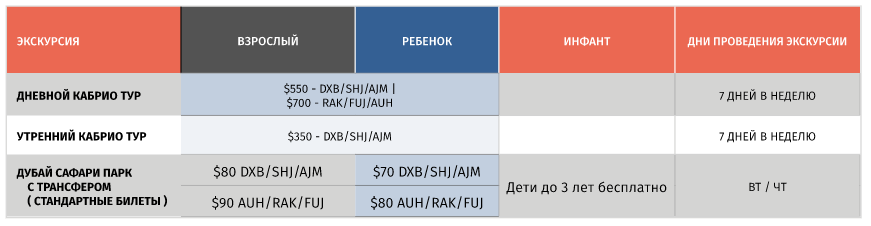 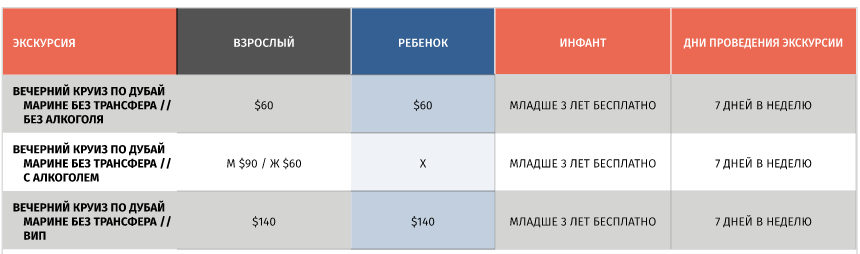 Другие экскурсии - стоимость НЕТТО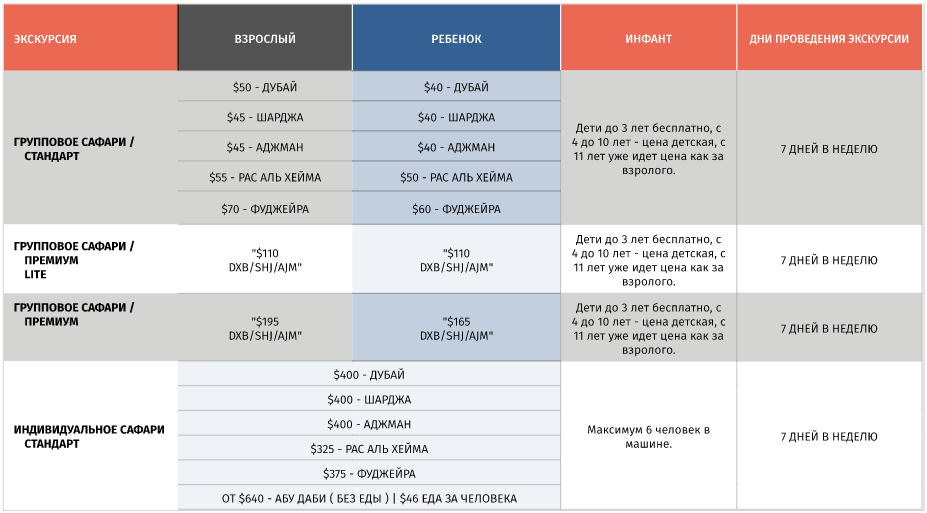 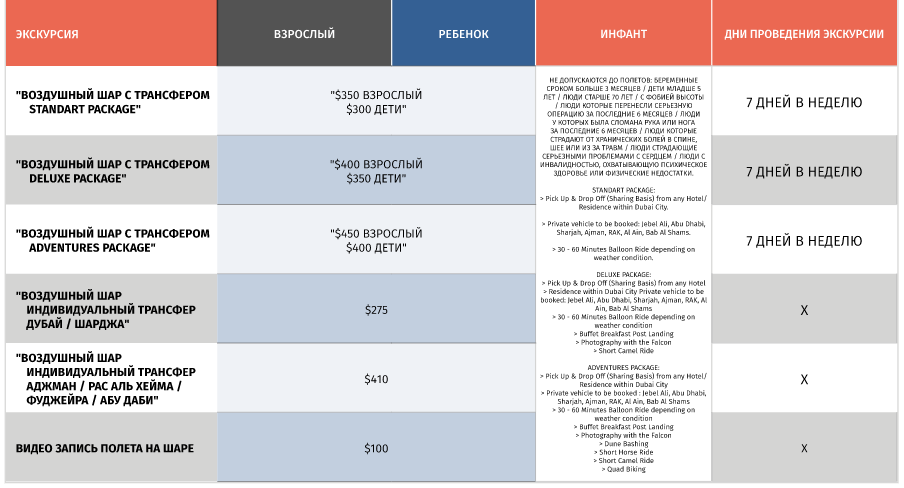 